EELNÕU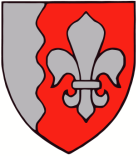 JÕELÄHTME  VALLAVOLIKOGU	O T S U S	Jõelähtme								16. juuni 2022 nr Kohustuste võtmineJõelähtme Vallavalitsusele saabus Päästeameti ettekirjutus Loo spordihoone uute tuletõkke uste paigaldamiseks. Jõelähtme vallavalitsus on võtnud hinnangu 5 tuletõkkeukse paigaldamiseks summas 13 542 eurot. Summale lisandub mõningane võimalik viimistlemise kulu. o t s u s t a b: Nõustuda rahaliste kohustuste võtmisega 2022. aastal Loo spordihoone tuletõrjeettekirjutuse täitmiseks summas kuni 15 000 eurot.Otsuse peale võib esitada vaide haldusmenetluse seaduses sätestatud korras Jõelähtme Vallavolikogule (Postijaama tee 7, Jõelähtme küla, Jõelähtme vald, 74202, Harjumaa) 30 päeva jooksul, arvates päevast, millal isik vaidlustatavast otsusest teada sai või oleks pidanud teada saama, või esitada kaebuse Tallinna Halduskohtule (Pärnu mnt 7, Tallinn, Harjumaa, 15082) halduskohtumenetluse seadustikus sätestatud korras 30 päeva jooksul arvates otsuse teatavakstegemisest.Otsus jõustub teatavakstegemisest.Väino Haabvallavolikogu esimees